Curriculum Vitae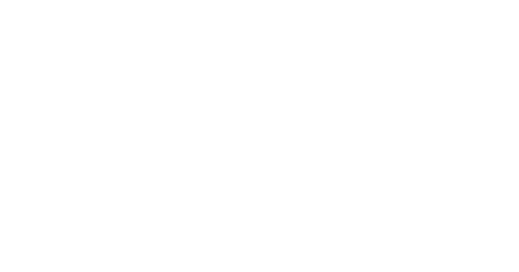 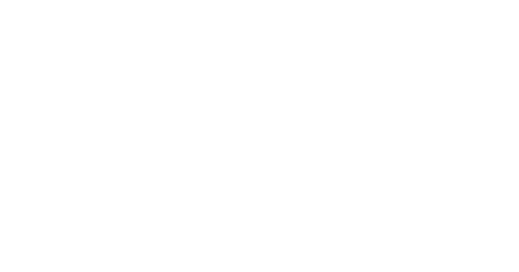 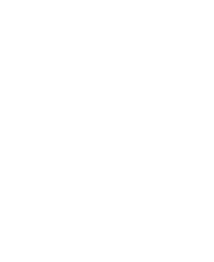 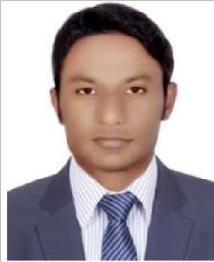 ALMASEmail Id:	almas-399590@2freemail.com Mobile:	+971504753686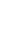 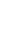 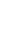 CAREER OBJECTIVETo be a part of organization with scope for a challenging career opportunity for learning with continuous improvement of skills, knowledge and experience with wider scope for growth.Experience Summary1.9 years of experience in the areas of backend profile.Verifying licenses of different commercial insurance by visiting its particular web sites and updating it company’s internal software.Billing of medical superbills of different disease with its respected amount.ACADEMIC QUALIFICATIONSGraduation (B.C.A) from Indira Gandhi National Open University New Delhi, India.10+2 from Uttar Pradesh Board, India.PERSONAL QUALIFICATIONFundamental, MS Office.Internet Surfing, e-mail etc.Typing speed 45 w/m.EMPLOYMENT1PERSONAL DETAILSDECLARATIONI hereby confirm that the information provided by me is true to the best of my Knowledge and belief.DATE:PLACE:ALMAS2CompanyDesignationFromToTyping Services based Archives ClerkDecember 2018August 2020In DubaiEXL Service Pvt. LtdBack office executiveDecember 2016October 2017Porteck IndiaBilling executiveOctober 2015November 2016Infoservices Pvt. LtdDate Of Birth:21 May 1990Marital Status:SingleLanguage Known:English, Hindi, UrduNationality:Indian